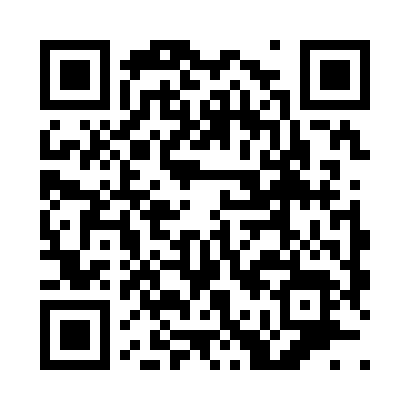 Prayer times for Anse, Mississippi, USAWed 1 May 2024 - Fri 31 May 2024High Latitude Method: Angle Based RulePrayer Calculation Method: Islamic Society of North AmericaAsar Calculation Method: ShafiPrayer times provided by https://www.salahtimes.comDateDayFajrSunriseDhuhrAsrMaghribIsha1Wed5:006:1412:574:377:428:552Thu4:596:1312:574:377:428:563Fri4:586:1212:574:377:438:574Sat4:576:1112:574:377:448:585Sun4:566:1012:574:377:448:596Mon4:556:0912:574:377:459:007Tue4:546:0812:574:377:469:018Wed4:536:0812:574:377:479:019Thu4:526:0712:574:377:479:0210Fri4:516:0612:574:387:489:0311Sat4:506:0512:574:387:499:0412Sun4:496:0512:574:387:499:0513Mon4:486:0412:574:387:509:0614Tue4:476:0312:574:387:519:0715Wed4:466:0212:574:387:519:0816Thu4:456:0212:574:387:529:0917Fri4:446:0112:574:387:539:1018Sat4:446:0112:574:387:549:1119Sun4:436:0012:574:387:549:1220Mon4:425:5912:574:387:559:1221Tue4:415:5912:574:387:569:1322Wed4:415:5812:574:387:569:1423Thu4:405:5812:574:387:579:1524Fri4:395:5712:574:387:579:1625Sat4:395:5712:574:387:589:1726Sun4:385:5712:584:397:599:1827Mon4:375:5612:584:397:599:1828Tue4:375:5612:584:398:009:1929Wed4:365:5612:584:398:019:2030Thu4:365:5512:584:398:019:2131Fri4:355:5512:584:398:029:21